財團法人罕見疾病基金會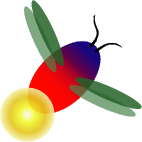 111年度緊急救援通報服務簡章你是否擔心獨自一人居住時，身體病況又不穩定，有突發狀況時卻無法求救？或是白天上班時，只有罹患罕見疾病的家人獨自在家，他的行動不方便，萬一不小心跌倒而沒有人知道的時候怎麼辦？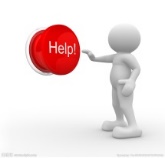 ◎緊急救援通報服務是什麼？  緊急救援通報服務是於家用電話安裝連線機器（不影響電話使用），使用者隨身配戴手表式或項鍊式發射紐，一有緊急狀況發生，按壓求救鈕後即連線救援中心，中心接受訊息之後，會連線評估所需協助，並提供適切幫忙，例如通報救護車，並持續連線直到救援抵達。另守護中心之人員每2個月進行關懷，瞭解您的健康及救援服務使用狀況。◎申請對象： 1、使用者為病友本人，並居住於台南市、高雄市、屏東縣、台中市、彰化縣市    嘉義縣市、雲林縣等區域。 2、病友為獨居或白天長時間獨自在家◎申請時間：111年整年度皆可申請。(即日起接受報名)◎服務方式：接獲報名表後，本會承辦人員將與您聯絡並瞭解需求狀況，            如經評估確實有申請需求，將由設備工程師到家安裝並指導使用方法。◎注意事項：1、申請此系統服務，須提供2名緊急聯絡人資料，以安排緊急救援聯繫等事宜2、因系統感應距離有限，求救鈕僅限居家使用◎洽詢專線：南部辦事處(07)229-8311            (台南市、高雄市、屏東縣市)            中部辦事處(04)2236-3595             (台中市、彰化縣市、雲林縣、嘉義縣市)「緊急救援通報服務」申請回條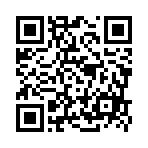 申請方式(報名後請來電確認，謝謝！）◎傳真：南部辦事處（07）229-9095、中部辦事處(04)2236-9853◎郵寄：80045高雄市新興區民生一路206號9樓之3        40457台中市北區進化北路238號7樓之5病友姓名疾病名稱連絡電話緊急聯絡人1(姓名)與病友關係連絡電話緊急聯絡人2(姓名)與病友關係連絡電話居住狀況□獨自居住□白日獨自居住 ＊非短時間內獨自在家    獨處時間：         ：      ～      ：              同住者（例如；母親、兒子等）：                 □獨自居住□白日獨自居住 ＊非短時間內獨自在家    獨處時間：         ：      ～      ：              同住者（例如；母親、兒子等）：                 □獨自居住□白日獨自居住 ＊非短時間內獨自在家    獨處時間：         ：      ～      ：              同住者（例如；母親、兒子等）：                 □獨自居住□白日獨自居住 ＊非短時間內獨自在家    獨處時間：         ：      ～      ：              同住者（例如；母親、兒子等）：                 □獨自居住□白日獨自居住 ＊非短時間內獨自在家    獨處時間：         ：      ～      ：              同住者（例如；母親、兒子等）：                 